Stratégies de lectureAvant la lecture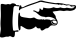 J’observe les illustrations.Je lis le titre et les intertitres.Je connais l’intention de lecture.Je fais des prédictions sur le texte.Pendant la lectureJe me fais des images dans ma tête.Après chaque paragraphe, je m’arrête pour vérifier si j’ai bien compris ce que je viens de lire en le résumant en quelques mots ou par une phrase.Si je rencontre des mots difficiles :Je place une étoile (* rouge en haut des mots que je ne comprends pas.Je cherche dans le grand mot, un petit mot qui pourrait me donner un indice. Par exemple : dans grisâtre, il y a gris.Je regarde les mots autour.Je cherche dans le dictionnaire.Après ma lectureJe réagis au texte.Je me souviens de mon intention de lecture.Je peux résumer le texte.